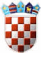 REPUBLIKA HRVATSKAOsnovna škola Kaštanjer PulaKLASA: 602-01/23-09/7URBROJ:2163-7-10-02-06-23-9Pula/Pola, 9. listopada 2023. godinePOPIS ODABRANIH PONUDASukladno članku 14. st. 7. Povjerenstva za provedbu i izbor najpovoljnijih ponuda za organizaciju višednevne izvanučioničke nastave četvrtog a, b, c razreda školske 2023./2024. OŠ Kaštanjer Pula na održanom sastanku 9. listopada 2023. godine objavljuje da su odabrane sljedeće četiri ponude koje u potpunosti zadovoljavaju Javnom pozivu: 1. Ex Novo/Alibi Centar za turističke, kulturne i sportske inicijative, Umag 2. Daniel Travel d.o.o. Pazin3. Via Magnifica d.o.o. Zabok4. Zeatours, Pula Predsjednik povjerenstva: Magdalena Černjul